MUNICIPIO DE TLAJOMULCO DE ZÚÑIGA, JALISCOOFICIALÍA MAYOR “CONVOCATORIA DE LICITACIÓN PÚBLICA LOCAL”OM-26/2024“ADQUISICIÓN DE HERRAMIENTAS MENORES PARA LA DIRECCIÓN GENERAL DEL AGUA Y SANEAMIENTO DEL MUNICIPIO DE TLAJOMULCO DE ZÚÑIGA, JALISCO”El Municipio de Tlajomulco de Zúñiga, Jalisco a través de su Unidad de Compras ubicada en el primer piso del edificio de la calle Higuera número 70, Colonia Centro en Tlajomulco de Zúñiga, Jalisco, con teléfono 01 (33) 32 83 44 00 invita a las Personas Físicas y Morales interesadas, a participar en la LICITACIÓN PÚBLICA LOCAL para la “ADQUISICIÓN DE HERRAMIENTAS MENORES PARA LA DIRECCIÓN GENERAL DEL AGUA Y SANEAMIENTO DEL MUNICIPIO DE TLAJOMULCO DE ZÚÑIGA, JALISCO”, ello de conformidad con el artículo 134 de la Constitución Política de los Estados Unidos Mexicanos, así como el procedimiento que se establece en el Capítulo Segundo “De la Licitación Pública”, previsto por la Ley de Compras Gubernamentales, Enajenaciones y Contratación de Servicios del Estado de Jalisco y sus Municipios, y a efecto de normar el desarrollo de la presente Licitación, se emite la siguiente:CONVOCATORIA:CRONOGRAMAPara los fines de estas bases, se entiende por:Las Bases de Licitación así como sus respectivos anexos fueron aprobados por unanimidad por el Comité de Adquisiciones del Municipio de Tlajomulco de Zúñiga, Jalisco; la propuesta del “LICITANTE” deberá sujetarse a las especificaciones señaladas en las Bases de esta Licitación y de cada uno de sus Anexos y para ello cada uno de los licitantes deberá de inscribirse en el presente proceso mediante el pago de derechos de Bases de Licitación y registro en lista de licitantes, ello con fundamento en el artículo 133 fracción IX de la Ley de Ingresos del Municipio de Tlajomulco de Zúñiga, Jalisco, por ello deberán de acudir con la orden de pago adjunta al formato PDF que se encuentra firmado de esta convocatoria a cualquiera de las cajas de la 6 a la 16 de la recaudadora central ubicada en Planta Baja de la calle Higuera no. 70, del Centro Administrativo Tlajomulco CAT, Colonia Centro, Tlajomulco de Zúñiga, Jalisco a pagar la cantidad señalada en el apartado costo de las bases, una vez hecho esto se le entregará un recibo oficial con el que deberá de acudir a la Dirección de Recursos Materiales ubicadas en calle Higuera no. 70, primer piso del Centro Administrativo Tlajomulco CAT, colonia Centro, Tlajomulco de Zúñiga, Jalisco, lugar donde se deberá de registrar y le entregaran copias simples y formato Word de la Convocatoria, Bases y Anexos del presente proceso.A t e n t a m e n t eLic. David Enrique Bernal Dorantes Secretario Técnico del Comité de Adquisiciones ESPECIFICACIONESOM-26/2024“ADQUISICIÓN DE HERRAMIENTAS MENORES PARA LA DIRECCIÓN GENERAL DEL AGUA Y SANEAMIENTO DEL MUNICIPIO DE TLAJOMULCO DE ZÚÑIGA, JALISCO”La Dirección General del Agua y Saneamiento solicita los siguientes bienes: ORDEN DE PAGOBASES DE LICITACIÓN OM-26/2024Favor de llenar a máquina o con letra de moldeNúmero de Licitación.OM-26/2024 Pago de Derechos de las Bases.$383.00 de conformidad con el artículo 143 fracción IX de la Ley de Ingresos del Municipio de Tlajomulco de Zúñiga, Jalisco.Aprobación de Bases por el Comité.Viernes 05 de abril del 2024Publicación de la Convocatoria en el portal web del Municipio de Tlajomulco de Zúñiga, Jalisco (en formato descargable).Viernes 05 de abril del 2024Entrega de preguntas para Junta Aclaratoria y correo electrónico para el envío de preguntas.Hasta el miércoles 10 de abril del 2024 a las 15:00 horas, correo: licitaciones@tlajomulco.gob.mxFecha, hora y lugar de la celebración de la primera Junta de Aclaraciones (art. 59, F. III, Ley)Viernes 12 de abril del 2024 a las 14:00 horas, en la Dirección de Recursos Materiales, primer piso del Centro Administrativo (CAT), ubicado en la calle de Higuera número #70, Colonia Centro, Tlajomulco de Zúñiga, Jalisco, México.Fecha, hora y lugar de celebración del acto de presentación de proposiciones (art. 59, F. III, Ley).La presentación de proposiciones iniciará el Viernes 19 de abril 2024 a las 8:10 y concluirá a las 9:00 horas en el inmueble ubicado en el Salón de Eventos, primer piso, del Hotel Encore (Plaza “La Gourmetería”), ubicado en el número 1710 de la Avenida López Mateos Sur, Colonia Santa Isabel, Tlajomulco de Zúñiga, Jalisco. C.P. 45645.Fecha, hora y lugar de celebración del acto de apertura de proposiciones (art. 59, F. III, Ley).La apertura de proposiciones iniciará el viernes 19 de abril 2024 a las 9:05 horas en el inmueble ubicado en el Salón de Eventos, primer piso, del Hotel Encore (Plaza “La Gourmetería”), ubicado en el número 1710 de la Avenida López Mateos Sur, Colonia Santa Isabel, Tlajomulco de Zúñiga, Jalisco. C.P. 45645 dentro de la sesión de Comite de Adquisiciones.Resolución del ganador.En fecha de apertura de proposiciones o hasta 20 días hábiles posteriores, mismo lugar. Origen de los Recursos (art. 59, F. I, Ley)MunicipalCarácter de la Licitación (Art. 55 y 59, F. IV, Ley).LOCALIdioma en que deberán presentarse las proposiciones, anexos y folletos (Art. 59, F. IV, Ley).EspañolEjercicio Fiscal que abarca la Contratación (Art. 59, F. X, Ley).2024Se acredita la suficiencia presupuestal (Art. 50, Ley).SITipo de contrato (Art. 59, F. X, Ley).Contrato o pedido (Orden de Compra) abiertoAceptación de proposiciones Conjuntas (Art. 59, F. X, Ley). SIAdjudicación de los Bienes o Servicios (por partida/todo a un solo proveedor (Art. 59, F. XI, Ley).Se podrá adjudicar a varios licitantes.Área requirente de los Bienes o Servicios.Gabinete Integral de Infraestructura y Servicios Públicos.La partida presupuestal, de conformidad con el clasificador por objeto del gasto.2911Participación de testigo Social (Art. 37, Ley).NOCriterio de evaluación de propuestas (Art. 59, F. XII, Ley).BinarioDescripción detallada de los bienes o servicios con requisitos técnicos mínimos, desempeño, cantidades y condiciones de entrega (Art. 59, F. II, Ley).Anexo 1Anexos que cuenta con la relación enumerada de requisitos y documentos que deberán de presentar los licitantes incluyendo:1.- Acreditación Legal2.- Manifestación de NO encontrarse en los supuestos del Art 52 de la Ley3.- Manifestación de Integridad y NO colusión4.- Demás requisitos que sean solicitados              Anexo 3              Anexo 4              Anexo 4              Anexo 1 y 2Plazo de presentación de propuestas (Art. 60, Ley).Normal: 14 días (supera)Domicilio de las Oficinas del Órgano Interno de Control Municipal lugar donde podrán presentarse inconformidades.Independencia 105 Sur, colonia centro en Tlajomulco de Zúñiga, Jalisco“CONVOCANTE”Municipio de Tlajomulco de Zúñiga, Jalisco“DOMICILIO”Higuera No. 70, Col. Centro, Tlajomulco de Zúñiga, Jalisco. “COMITÉ”Comité de Adquisiciones del Municipio de Tlajomulco de Zúñiga, Jalisco“UNIDAD CENTRALIZADA DE COMPRAS”Unidad Centralizada de Compras de Recursos Materiales (Higuera no. 70, primer piso del Centro Administrativo Tlajomulco CAT, Colonia. Centro, Tlajomulco de Zúñiga, Jalisco).“LEY”Ley de Compras Gubernamentales, Enajenaciones y Contratación de Servicios del Estado de Jalisco y sus Municipios“LICITANTE” Persona Física o Moral (Razón Social) Licitante en el proceso de licitación.“REGLAMENTO”Reglamento de Adquisiciones para el Municipio de Tlajomulco de Zúñiga, Jalisco“PROVEEDOR”Licitante Adjudicado.“PROCESO”La adquisición de: “OM-26/2024 “ADQUISICIÓN DE HERRAMIENTAS MENORES PARA LA DIRECCIÓN GENERAL DEL AGUA Y SANEAMIENTO DEL MUNICIPIO DE TLAJOMULCO DE ZÚÑIGA, JALISCO” los cuales están descritos en los anexos de las presentes bases.No. CANTIDADUNIDAD DE MEDIDAPRODUCTODESCRIPCIÓN DEL BIEN 110PIEZABOMBA ELÉCTRICABomba para lodos Sumergible, Capacidad de funcionamiento en seco, Protección térmica en el motor, Enchufe y bomba, Sellos mecánicos dobles del eje construidos en carburo de silicio, Sello de labios adicional para prolongar la vida útil del sello primario, Conexión de descarga lisa y roscada suministrada de serie con la bomba, Impulsor y carcasa de la bomba de fácil acceso, Aprobado por ISO 9001 y cULus, Bombas de drenaje, Impulsor semi vórtice de poliuretano diseñado para manejar agua en obras de construcción, en arquetas y pozos industriales con muy bajo riesgo de obstrucción, Condensador/motor de alto torque y un corte automático de tres terminales evitan que el motor se sobrecargue y se queme en seco, admisión de partículas solidas de hasta 55mm, Rendimiento Sostenible Los impulsores de cromo templado de alta calidad (55HRC), Longitud del cable: 33/10 pies/m; Voltaje: 115 o 230 (1 Hp, 60 Hz) máx, profundidad sumergida: 16 / 5 pies / m; Corriente nominal ( 115 V / 230 V): 10 / 5,2, Descarga (BSP lisa y roscada): 2 / 50 pulgadas / mm; Peso: 27/12,4 libras/kg, Clasificación del motor: 1,0 / 0,75 HP / kW, altura: 50 / 15,2 pies / m, Tipo: Sumergible, Sumidero; máx. Caudal: 86 usgpm, Rango de pH: 6,5 - 8 pH; máx. tamaño de los sólidos manipulados: 3/16 / 7,5 pulgadas / mm, NO COTIZAR EN MARCA EVANS Y BANSI22PIEZAMULTIMETRO DIGITALmultímetro Digital de gancho para HVAC de rango automático con media cuadrática real (TRMS). CA/CD, Temperatura, microamperios, Con alimentación de batería, mandíbula de 5cm hasta 600 A, Puerto con termopar tipo K para medir la temperatura de -328 a 2462 grados Fahrenheit (-200 a 1400 grados celsius) 350METROSCADENACadena de Acero Grado 30, Cadena grado 30, Pulida y Galvanizada, eslabón Electro soldable, Galvanizado electrolítico, mínima Elongación formada en Frio, Medida 1/2 Pulgadas, eslabón Largo 40mm, eslabón Ancho 18mm, Limite de Carga 2030 Kg450GALONHERRAMIENTAGalón de Faena lts, Herbicida clásico para el control de la Maleza, Glisofato 41.0 porciento, galón de 5 Litros 530PIEZAHERRAMIENTAPegamento para PVC Y CPVC 18 Hs C/V Pegamento PVC Extra reforzado, Pega PVC de hasta 12 pulgadas cedula 40 y 80, Viscosidad gruesa, Color Transparente Temperatura C 5,38 Resistencia Alta, Tiempo de curado 30min, Uso Pegar PVC CPVC y ABS, presentación de 1 Litro61PIEZAHERRAMIENTARegistrador de presión compacto y portátil con estuche velox PBT con clasificación NEMA 4X, Protege contra la corrosión, polvo y lluvia, Ideal para investigar y monitoriar fugas de vapor, gas y agua, Tipo de grafico Circular, Velocidad del grafico 24 hrs. o 7 días, diámetro del grafico 4 pulgadas, Tiempo de respuesta del lápiz 1 segundo escala copleta, presión máx. PSI 300, presión mínima PSI 0, precisión de presión PSI 2 porciento a escala real, Tipo de batería 1 AA, descripción registradora de tabla de presión, 0 a 300 psi, garantía 1 año710PIEZAHERRAMIENTATobera de penetración para VAC-TOR 1 60308 BFB Acero con bajo contenido de carbono endurecido por medios mecánicos, Revestimiento exterior más duro que el acero inoxidable, Insertos de carburo de tungsteno reemplazables, 1 orificio penetrador delantero, Numerosas combinaciones de presión y cauda, diámetro NPT 1, penetración de 15810PIEZAHERRAMIENTATobera de penetración para VAC-TOR 1 U60307 CAC Acero con bajo contenido de carbono endurecido por medios mecánicos, Revestimiento exterior más duro que el acero inoxidable, Insertos de carburo de tungsteno reemplazables, 2 orificio penetradores delantero, Numerosas combinaciones de presión y cauda, diámetro NPT 1, SAND DE 15910PIEZAHERRAMIENTATobera de penetración para VAC-CON 1 A5-160, Acero con bajo contenido de carbono endurecido por medios mecánicos, Revestimiento exterior más duro que el acero inoxidable, Insertos de carburo de tungsteno reemplazables1015PIEZAESPUMA EXPANSIVA MULTIUSOS Espuma expansiva Poliuretano 1125PIEZAARAÑA PARA JARDÍNCabeza fabricada en acero con dientes planos, Acabado con pintura electrostática color naranja, Mango fabricado en madera estufada de pino con acabado pulido, Cabeza curva, Numero de Dientes 22, Ancho de la Cabeza 18 (45.7cm), Longitud del Mango 48 (122cm), diámetro del Mango 15/16 (2.38cm), Calibre 20, Temple del Fleje 36-42 HRc1212PIEZAJUEGO DE DADOS CON MATRACAJuego de dados, juego de llaves de vaso de 46 piezas de 1/4 , Juego de llaves de carraca con juego de llaves de vaso de broca métricas y extensiones para reparación de automóviles y hogar con caja de almacenamiento, Material ?Acero al cromo vanadio, Tipo de cabezal ?Carraca, Hexagonal Dimensiones del paquete 23,7 x 12,8 x 4,4 cm; 1,16 kg1350PIEZAREPUESTO DE TANQUE DE GAS PARA SOPLETELata de Gas butano roscable, Gas butano/propano, válvula con Rosca, Sistema de fácil colocación que evita fugas, Altura de Lata 210 mm, diámetro Lata 68 mm, Contenido 275 g146PIEZALLAVE PERICALlave perica 10, Forjado en acero al cromo vanadio, Con acabado pavonado., Graduación en pulgadas y milímetros, Diseño ergonómico, Longitud 10 (254 mm), Apertura Max 1 3/8 (34.9 mm), Dureza 40 HRc, Peso 440 g1510PIEZALLAVE PERICALlave perica 8, Forjado en acero al cromo vanadio, Con acabado pavonado., Graduación en pulgadas y milímetros, Diseño ergonómico, Longitud 8 (203.2 mm), Apertura Max 1 1/8 (28.5 mm), Dureza 40 HRc, Peso 315 g 1610PIEZALLAVE STILSONLlave Stilson 10, Cuerpo robusto de hierro dúctil, Mordazas ajustables de acero al cromo molibdeno para mayor resistencia, Excelente agarre en mordazas, Mango robusto y cómodo, Cilindro moleteado para ajuste de las mordazas, Largo 10 (254 mm), Apertura 25 mm1715PIEZALLAVE STILSONLlave Stilson 12, Cuerpo robusto de hierro dúctil, Mordazas ajustables de acero al cromo molibdeno para mayor resistencia, Excelente agarre en mordazas, Mango robusto y cómodo, Cilindro moleteado para ajuste de las mordazas, Largo 12 (304.8 mm), Apertura 32 mm183PIEZALLAVE STILSONLlave Stilson 14, Cuerpo robusto de hierro dúctil, Mordazas ajustables de acero al cromo molibdeno para mayor resistencia, Excelente agarre en mordazas, Mango robusto y cómodo, Cilindro moleteado para ajuste de las mordazas, Largo 14 (355.6 mm), Apertura 38 mm1910PIEZALLAVE STILSONLlave Stilson 8, Cuerpo robusto de hierro dúctil, Mordazas ajustables de acero al cromo molibdeno para mayor resistencia, Excelente agarre en mordazas, Mango robusto y cómodo, Cilindro moleteado para ajuste de las mordazas, Largo 8 (203.2 mm), Apertura 19 mm2010PIEZALONALona Reforzada grsi, Hechas de polietileno con las esquinas reforzadas, Cubierta plástica por ambos lados, Ojillos de aluminio con parche de repuesto, Color plata que refleja el sol y evita el calentamiento, Alta resistencia a exposición de rayos UV, Medidas 5 x 6 m, Espesor 0.25 mm, Hilos por Pulgada 14 x 14, Distancia entre Ojillos 1 m, Peso 180 g/m, Color Gris212PIEZAMACHUELOMACHUELO RECTO 3/4 - 14 NRT222PIEZAMACHUELOMACHUELO SEMICONICO 3/4-13 NC232PIEZAMACHUELOMACHUELO RECTO 1 - 14 NRT242PIEZAMACHUELOMACHUELO SEMICONICO 1-13 NC2520PIEZAMANOMETROManómetro de presión de Glicerina 0-100 psi Conexión inferior 1/4, en acero Inoxidable, Glicerina, Doble escala de medición, Dial y aguja en aluminio con doble escala de presión (psi y kg/cm)2610PIEZAMARROMarro de 4 Lbs., Cabeza forjada en acero al alto carbono con doble tratamiento térmico, Caras maquinadas y biseladas que reducen la posibilidad de accidentes por esquirlas, Mango fabricado en madera de encino encerado y laqueado, Protector termoplástico que reduce la vibración y protege contra golpes fallidos, Cabeza 4 lb, Mango 12 (304.8mm), Longitud de la Cabeza 131 mm, Dureza 60 HRc272PIEZAMULTÍMETRO DIGITALMultímetro Medidor de Aislamiento, 6 - 1000 V, - Pruebas de relación de Pi/DAR programadas,
Localización de tensión en el circuito bajo prueba que anula la prueba si se detecta tensión > 30 V, Filtro de paso bajo para accionadores de frecuencia variable para realizar mediciones precisas de los accionadores del motor, Descarga automática de las tensiones capacitivas para ofrecer una protección adicional al usuario,  Prueba de aislamiento (1587 FC: de 0,01 M? a 2 G?), Tensiones de prueba de aislamiento (1587 FC: 50 V, 100 V, 250 V, 500 V, 1000 V) válidas para muchas aplicaciones, Tensión de CA/CC, milivoltios de CC, miliamperios de CA/CC, resistencia (?), continuidad, Capacidad, prueba de diodos, temperatura, mín./máx., frecuencia (Hz), Apagado automático para ahorrar carga de la batería, Categoría de medición CAT III, 1000 V, CAT IV, 600 V, Pantalla amplia retroiluminada, El estuche rígido y reforzado le permite llevar todo lo que necesita para el trabajo, Accesorios incluidos: sonda remota, puntas y cables de prueba, pinzas de cocodrilo y termopar tipo K, Admite el gancho magnético medidor TPAK opcional para una operación conveniente con manos libres, Garantía estándar de tres años.285PIEZANIVELETA.Nivel de Aluminio 14, Cuerpo de aluminio tipo vigueta con cavidad en V, Ventanas de plástico ABS, Gotas de acrílico con mayor resistencia a la abrasión y al impacto, Longitud 14 (355.6mm), Numero de Gotas 2, Tolerancia máx. 0.001 m/m, Peso 217.7 g2910PIEZAMANERALManeral telescópico para la red tipo bolsa, maneral de aluminio de 2.40 cm3010PIEZAPINZA ELÉCTRICAPinzas de Electricista clásica 9, Fabricadas en acero al cromo vanadio 2 veces más resistentes al desgaste que las de acero al carbono, Acabado niquelado gris, 3 veces más resistente a la corrosión, Mango de vinil de alto desempeño, en color negro con naranja, Punta plana y mordaza con estriado diagonal para agarre firme y seguro, Con topes en los mangos que proporcionan mayor comodidad, Largo Total 9 (228,6 mm), Longitud Mordaza 46 mm, Dureza 35 - 50 HRc, Dureza de Corte 55 - 65 HRc3110PIEZAPINZAPinzas de presión 12, Mordazas de acero al cromo molibdeno con acabado niquelado para mayor resistencia a la corrosión, Con estriado diagonal en sus mordazas para agarre firme y seguro, Mangos con textura antiderrapante, Tornillo de micro ajuste de mordaza con entrada para llave Allen, que sirve para ajustar el tamaño de la apertura de la mordaza, Palanca de liberación recubierta de vinil para destrabar las pinzas, Con sujeción segura, Por su diseño recto, permite el máximo contacto en superficies planas, cuadradas o hexagonales, Largo 12 (304,8 mm), Ancho de Mordaza 81 mm, Dureza 45-60 HRc, Medida de entrada para llave Allen 8 mm323PIEZAPINZAPonchadora Pinza hidráulica 16t, Juego Con 30 Pza., 15 tamaños de troquelado: 4 mm2, 6 mm2, 8 mm2, 10 mm2,16 mm2, 25 mm2, 35 mm2, 50 mm2, 70 mm2, 95 mm2, 120 mm2, 150 mm2, 185 mm2, 240 mm2, y 300 mm2, Los dados se le cambian muy fácilmente, Control de On/off para una rápida operación, Poder de presión máximo: 16 toneladas, Componentes incluidos ?Accesorios de conexión rápida, Dimensiones 50,9 x 18,7 x 10,1 cm; 6,41 kg, ASIN B09WGWCWJ7, tamaño dados 4.5cm 4cm 1cm equivalente a AWG mm2
6 16, 4 25, 2 35,1 50, 2/0 70, 3/0 95, 4/0 120, 250 MCM 130,300 MCM 150,350 MCM 180,400 MCM 200 500 MCM 250,600 MCM 300.335PIEZAPLOMO.Plomada tipo barril 330g. (PLOMO)Fabricada en zamac, Carrete (compás) para alinear perpendicularmente al piso, castillo, paredes, ventanas, puertas, etcétera, Centro rectificado para mayor precisión, Medida #2, Peso 310g, Altura 44mm, diámetro 40mm341PIEZAHERRAMIENTA"Nivel topográfico Fijo automático At-b4, Tipo de nivel óptico Automático, características Zoom
24x, Enfoque mínimo - Enfoque máximo 0.2 m - 100 m, Precisión mínima de nivelación - Precisión máxima de nivelación 2 mm - 2 mm"3520PIEZABROCHABrocha de 2 ancho, Mango de plástico ligero, Resina Epoxica, 100 porciento cerda natural, Ancho 2, Longitud cerdas 48mm, Espesor 11 mm.3630PIEZACANDADO REFORZADOCandado Reforzado antipalanca, Cuerpo de hierro reforzado que resiste impactos, Sistema antipalanca, Cilindro de latón sólido con 5 pernos de combinación, Gancho anti-robo, Seguro tipo perno, Nivel de alta seguridad 4, Llave tradicional, Mecanismo interno resistente a la corrosión, Seguro preventivo mientras el candado esta abierto, Altura 60mm, Ancho 80mm, Peso 680g, Espacio para el Pasador 30mm 3715PIEZAHERRAMIENTACasco para Motociclista con mica Inastillable, Color negro, Fabricado en Resina ABS, Interior antialérgico desmontable, Sistema de sujeción con hebilla metálica, Pantalla de policarbonato, entrada y salida de aire3810PIEZACAZANGACazanga de 22, Fabricado con acero, Acabado recubrimiento de laca, Longitud 22, Dureza 50-55 HRc3915PIEZACEPILLO DE CERDASCepillos de empuje o para alberca de cerdas de alambre 104015PIEZACEPILLO DE CERDASCepillos de empuje o para alberca de cerdas de alambre 184115PIEZACEPILLO DE CERDASCepillos de empuje o para alberca de cerdas de plástico 184215PIEZACEPILLO DE CERDASCepillo de mano de plástico de 104310PIEZACEPILLOS PARA PINTOR Cepillo para Pintor 4410PIEZAHERRAMIENTACinta Canela de 48mm452PIEZAESCALERAEscalera de extensión en Fibra de Vidrio de 494 -28N, con peldaño en D de 28 pies de altura y Capacidad de carga 150 Kg. Tipo III465PIEZAINYECTORES DE GRASA CON MANGUERA FLEXIBLEEngrasadora con extensión, Inyector de grasa tipo palanca uso rudo de 6000 psi 500 c.c. con manguera flexible de 94710PIEZAGRILLO ESMERILADORAEsmeriladora Angular 4 1/2, (GRILLO), Guarda de ajuste rápido para trabajo seguro y rápido, Mango auxiliar de 3 posiciones, Seguro de flecha, Carbones expuestos que permiten un cambio fácil y rápido, Interruptor en mango trasero con botón de uso continuó., tensión 127 V, Consumo 10 A, Potencia 1,300 W, Frecuencia 60 Hz, Velocidad 9,000 rpm, Disco 4 1/2 ( 114.3 mm), Eje 5/8 -11, Aislamiento Reforzado, Grado IP IP20, Conductores 18 AWG x 2C con temperatura de aislamiento de 105 C, Peso 3.1kg, Ciclo de Trabajo 30 minutos de trabajo por 15 minutos de descanso, Max Diario 3 Horas.484PIEZAGRILLO ESMERILADORA"Esmeriladora angular inalámbrica 4-1/2 - 5, batería Litio-ion 18 V, Botón de traba para cambios rápidos de disco, Empuñadura adicional ajustable en 2 posiciones, Empuñadura con goma antiderrapante, Batería de 18 V con tecnología Litio-Ion de larga duración, Potencia N/a, Peso 1.57 kg, Voltaje 18 v, Velocidad sin carga 10,000 rpm, Frecuencia N/a, Capacidad de disco 4-1/2, Rosca eje 5/8, Accesorios 1 batería litio-ion de 4 Ah.
, Cargador para baterías de18 V, maletín plástico, empuñadora lateral, Llave para cambio de disco."4940KILOSHERRAMIENTAAlambre Recocido Cal. 16, Fabricado en Acero al carbón, Alta ductibilidad, Mayor maleabilidad, Resistencia a la tensión 40Kfg/mm2, Calibre 16 POR KILOS5015PIEZABARRA.Barreta de Punta de 1 X 1.50 m, Fabricada en acero con recubrimiento de pintura en polvo texturizada color naranja, Doble tratamiento térmico, Sección hexagonal, Escoplo y punta más agudos para terrenos duros, Longitud 150cm, Peso 6Kg. diámetro 15115PIEZAZAPAPICOBase para Zapapico 5 Lbs., Cabeza forjada en acero, Ojo cónico oval que asegura el encabado, Acabado granallado, Pintura de polvo poliéster color naranja, Longitud Total 482 mm, Medida de escoplo 34 mm, Ancho de Zapa 32 mm, Ancho Pico 12 mm, Tamaño de Ojo No. 6, Dureza 43 HRc525PIEZABERBIQUI PROFESIONAL 12  Berbiquí Profesional de 12, Perilla de madera, Barril y manivela fabricados en madera, Cuerpo fabricado en acero al bajo carbono, Mecanismo tipo matraca que permite trabajar en lugares estrechos, Longitud 12" (304.8 mm).5320PIEZABOMBA PARA PRUEBA TUBERÍA MANUALBomba plomera Manual para pruebas de tubería hidráulica, Bomba Plomera Manuel destapa Drenaje y Probar tubería hidráulica 8kg/cm2, Fabricada de Bronce, Laton y Aluminio para alta resistencia, pistón 1-3/8 diámetro, Largo del pistón 1-5/8, Carrera del pistón 15-3/4  5410PIEZAHERRAMIENTARed tipo Bolsa para Albercas, Dimensiones de Largo X Ancho X Alto 55 x 50 x 3,2 centímetros, Tipo de mango Aluminio, Malla de Nylon5550PIEZAAFLOJATODOAflojatodo aceite lubricante de aerosol, Contenido en Lata de 235ml, Peso Lubricante 127g , Formulado a base de aceites minerales y orgánicos, adicionados con solventes alifáticos y agentes penetrantes de permanencia, aplicable en la mayoría de los materiales excepto policarbonato y poliestireno, Protege contra la corrosión y la oxidación, Lubrica y libera mecanismos trabado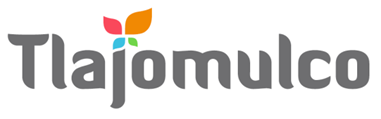 MUNICIPIO DE TLAJOMULCO DE ZÚÑIGA, JALISCODIRECCIÓN DE RECURSOS MATERIALESMUNICIPIO DE TLAJOMULCO DE ZÚÑIGA, JALISCODIRECCIÓN DE RECURSOS MATERIALESDATOS DE LICITACIÓNDATOS DE LICITACIÓNIMPORTE: $383.00 CON LETRA: SON TRESCIENTOS OCHENTA Y TRES PESOS, 00/100, M. N.IMPORTE: $383.00 CON LETRA: SON TRESCIENTOS OCHENTA Y TRES PESOS, 00/100, M. N.OM-26/2024 “ADQUISICIÓN DE HERRAMIENTAS MENORES PARA LA DIRECCIÓN GENERAL DEL AGUA Y SANEAMIENTO DEL MUNICIPIO DE TLAJOMULCO DE ZÚÑIGA, JALISCO”DATOS DEL LICITANTEDATOS DEL LICITANTELICITANTE R. F. C.NO. DE PROVEEDOR (PARA EL CASO DE CONTAR CON NÚMERO)NOMBRE DE REPRESENTANTETELÉFONO CELULAR DE CONTACTOCORREO ELECTRÓNICO Sello autorización área responsableLic. David Enrique Bernal Dorantes Secretario Técnico del Comité de Adquisiciones Sello autorización área responsableLic. David Enrique Bernal Dorantes Secretario Técnico del Comité de Adquisiciones 